You can use this form to apply for a new Registration or renew an expired Registration as a landlord or a non-commercial agent with Moray Council.You can also apply online at www.landlordregistrationscotland.gov.uk.  You can use the online application system to Register in several Local Authorities in one application and this will reduce the total fee that you will have to pay.The principal fee for registration is £65 plus £15 for each property that you let.  The application will not be accepted unless accompanied by the correct fee.All joint owners must complete their own individual application for Registration using a separate application form if they are not currently registered.Please see Note 1 for detailed fee information.You can Register if you do not own any property to show that you are ‘fit and proper’ to act as a landlord, or before you invest in property for let.The completed form, including your cheque or postal order made payable to Moray Council should be returned to the address below.  Please write your name, address and Landlord Registration number if you have one on the back of any cheque/PO payments.Moray CouncilDevelopment ServicesEnvironmental HealthCouncil OfficeHigh StreetELGINMorayIV30 1BXTelephone : 	0300 1234 561Email: 	Landlord.registration@moray.gov.ukIMPORTANT INFORMATIONGuidance NotesNote 1 – Charges for Landlord RegistrationThe Registration fee is broken down into principal fee and property fee.  Some exemptions and discounts are applied, depending on your circumstances.  Principal feeIf you are a landlord or agent, you will be charged a principal fee of £65 for each Local Authority.  In the following cases a discount is applied to the principal fee. Property feeYou will be charged a property fee of £15 for each property you register unless the following discount are applicable.Unregistered agent feeIf someone manages your property for you without payment, their details must be noted on your Registration.  You will be charged £65, unless they have their own separate Registration.(see note 4 for further information regarding the registration of agents)Late application feeEvery 3 years you must renew your Landlord Registration.  Using the email address that you provided in the application process, we will email you a reminder 3 months and 1 month before it is due to expire.  If you have not provided an email address, reminders will be issued using other contact details you have provided.  It is important that you keep your contact details up to date at all times.If you are an Unregistered Landlord and you fail to register or renew after receiving two requests from the Local Authority to apply you will be charged a late application fee of £130.Note 2 - Joint ownersAll joint owners must complete their own individual application for Registration using a separate application form if they are not currently Registered.Note 3 – Houses in multiple occupationA property is a house in multiple occupation (HMO) if:at least 3 or more unrelated people live in the same property, andthey share a kitchen, bathroom or toiletIf you think your property is an HMO and you don’t have a Licence, contact Moray Council.Note 4 - AgentsAll owners of let properties must Register and declare anyone who acts for them in relation to their letting.An agent may be:a commercial agencya letting agencya property management agencyan estate agencya charitysomeone who manages the property on your behalfa representative of an organisation, for example a factor, a trust or a companyFrom the 1 October 2018 a paid letting agent must be registered on the Scottish Letting Agent Register and adhere to the Letting Agent Code of Practice.For further information can be found at the following website:renting.org/landlords/using-letting-agentPrescribed Information – Landlord obligationsThe following questions will ask you to confirm that you understand, and currently meet where applicable, the obligations involved in letting residential property in Scotland. This information is required for any application received after 16 September 2019.These obligations are not new, they already exist, but the Prescribed Information change introduced in September 2019 asks landlords to confirm their compliance on each individual element. Please disregard the numbering, this is used in conjunction with your main application form.Question 4 – the Tolerable and Repairing standardsAs a landlord, please confirm you understood and meet your obligations with regard to the Tolerable and Repairing standard for any properties you let:Yes                   No    Question 5 – Gas Safe certificationDo you have a current gas safety certificates for all your rental properties that use gas? Yes                   No                    Not Applicable  Question 6 – Electrical safetyDo you have a current Electrical Installation Condition Report (EICR)  or  a current Electrical Installation Certificate (EIC)   for all your rental properties that use electricity?Yes                   No                    Not Applicable  Question 7 – Electrical appliance testingWhere you have supplied electrical appliances have current portable appliance tests (PAT) been conducted in all of your properties?  Yes                   No                     Not Applicable    Question 8 - Fire, smoke and heat detectionDoes every property you rent out meet current statutory guidance for provision of fire, smoke and heat detection?Yes                   No                           Not Applicable  Question 9 – Carbon monoxide detectionDoes every property you rent out meet statutory guidance for carbon monoxide alarms?Yes                   No                               Not Applicable   Question 10 – Private water supplyYes                   No                               Not Applicable   Question 10a – Private Water Supply (continued)Does the private water supply (i.e. not provided by Scottish Water) in all your rental properties meet the required regulations?Yes                   No                               Not Applicable   Question 11 – Energy performanceDo your let properties have a valid Energy Performance Certificate (EPC)?Yes                   No                               Not Applicable   Question 12 – Legionella risk assessmentHas a Legionella risk assessment been carried out on every rental property and have safety concerns addressed?Yes                   No                               Not Applicable   Question 13 – Rental property insuranceIf you rent out a property that is a flat or in tenement, do you have the appropriate buildings insurance?Yes                   No                               Not Applicable   Question 14 – Common repair obligationsAre you aware of your responsibilities and obligations around your let properties in relation to Common Repairs?Yes                   No                               Not Applicable   Question 15 – Tenancy depositsIf you plan to take or have taken a deposit are you aware of and have you met your tenancy deposit obligations?Yes                   No                               Not Applicable   Question 1 - about your applicationAre you renewing an existing Registration? Yes                            No  If yes, please provide your Registration number Which of the following describes you?I am applying as an individual.  (go to question 2a)I am applying on behalf of an organisation.  (go to question 2b)Question 2a - only complete if an individualPersonal detailsFirst name (s)Last nameOther names by which you may be knownDate of Birth for example 03 09 1980Day          Month     YearEmail addressMobile Number (or landline)Question 2b - only complete if an organisationOrganisation detailsOrganisation nameYour full name and position in organisationCompany registration number (if applicable)Charity number (if applicable)Question 3 - your address historyPlease provide your home address history for the last 5 years with no gaps or overlaps, starting with the most recent.  Please confirm that dates you resided at these properties.  If the applicant is an organisation, please provide the business address for the organization.Question 4 – convictions and judgementsThis information will be used by the Local Authority to assess your application.Do you have any relevant unspent criminal convictions and convictions considered spent under the Rehabilitation of Offenders Act 1974 unless they are “protected” convictions relating to:Fraud/dishonestyViolenceDrugsDiscriminationFirearmsSexual offences within the meaning of section 210a of the Criminal Procedure (Sc) Act 1995Housing lawDo you have any court judgements or tribunal decisions against you relating to:housing lawlandlord and tenant lawdiscrimination legislation, for example: Equality Act 2010Employment Equality (Sexual Orientation) Regulations 2003Employment Equality (Religion or Belief) Regulations 2003Antisocial behaviourYes (provide details below)No (go to question 5)If you are not sure whether the conviction or judgement is relevant, add it and we will ignore any which aren’t relevant to your application.  If you are unsure whether you need to declare a conviction or court or tribunal judgement found against you, please contact Moray Council for advice.Question 5 – Antisocial Behaviour Orders (ASBOs)Have you or your tenants ever been served with an ASBO                      Yes (provide details below)No (go to question 6)Question 6 – Antisocial Behaviour Notices (ASBNs)Have you or your tenants ever been served with an ASBN                      Yes (provide details below)No (go to question 7)Question 7 – licences, registration and accreditationsPart a – do you hold any licences, registrations or accreditations                      Yes (provide details below)No (go to part b)Do not include HMO licenses, we will ask about them separatelyPart b – Have you ever had a registration, licence or accreditation related to letting a house in the UK refused or revoked?                      Yes (provide details below)No (go to question 8)Question 8 – about your rental propertiesPlease use this section to enter details of each of your propertiesPlease copy this page as required if you have more than 4 properties.Question 9 – the public RegisterPlease choose the address you wish to show on the public Register?This will be the address made available on www.landlordregistrationscotland.gov.uk Your contact address Your agent's address a different address (please provide details below)Please note, the Council will primarily use your email address to contact youI declare that I comply with all legal requirements relating to my letting of houses. Full information on requirements for landlords can be found at https://www.mygov.scot/renting-your-property-out/.If in doubt about legal requirements you should consult a solicitor or professional letting agent.I declare that the information given in this form is correct to the best of my knowledge.I agree that Moray Council may share the information provided in this form, and other relevant information it holds about me, with other Local Authorities in Scotland to which I have applied for Registration, to help those other Authorities determine whether I am a fit and proper person to act as a landlord, or to act for a landlord, in terms of the Antisocial Behaviour etc (Scotland) Act 2004.A Local Authority may use information it holds about you to determine whether you are a fit and proper person to act as a landlord, or to act for a landlord. In addition, Local Authorities to which you apply may share relevant information they hold about you with one another to help those Authorities determine whether you are a fit and proper person to act as a landlord, or to act for a landlord. They may also share and seek relevant information with the Police Scotland and, if appropriate, other relevant authorities. Information is shared in terms of the Antisocial Behaviour etc. (Scotland) Act 2004 in terms of s 139.PRIVACY NOTICE – Landlord Registration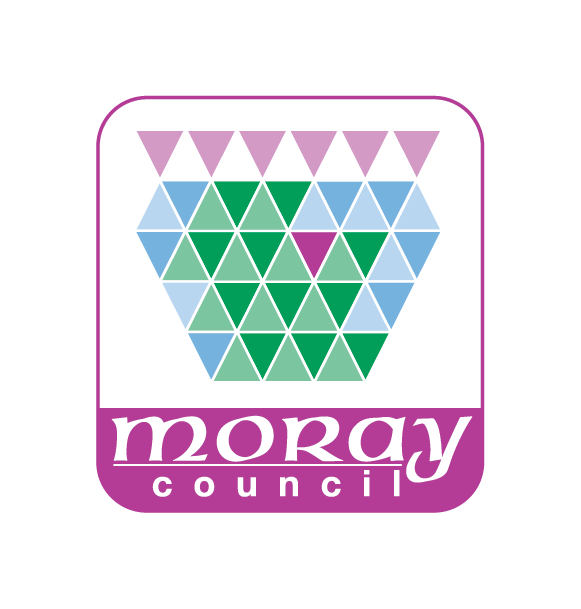 How we use your informationThe Council is required to maintain a register of landlords under the Antisocial Behaviour etc. (Scotland) Act 2004. We may use the personal data you provide as part of this in a number of ways, including:to contact you regarding making a new application or renewing an existing registration;to contact you if they require further information regarding your application;to enable the Council to make a decision about a new application or existing registration;to inform you of the decision to approve or refuse an application;to inform you of the decision to revoke a registration;to be displayed, as required, on the public registerOur legal basisWhenever the Council processes personal data we need to make sure we have a legal basis for doing so. We understand the Council’s basis in data protection law to be Article 6(1)(e) of the General Data Protection Regulation (GDPR) processing is necessary for the performance of a task carried out in the public interest or in the exercise of official authority vested in the controller (i.e. under the Antisocial Behaviour etc. (Scotland) Act 2004). If you do not provide your personal details we will be unable to add you to the register of landlords, and it is a criminal offence to rent out a property without registering with the Council.Who we share your information withYour personal data may be shared internally with authorised officers of the Council if having access to personal data is a necessary part of their roles to ensure records are accurate and up to date which improves the standard of the services we deliver. It may also be shared with other relevant Council departments where applicable.As part of the processing your personal data may be shared with third parties. These third parties include, but are not limited to, Police Scotland.The Council may also share your personal data with other relevant Council departments and third parties, where we are under a legal obligation to do so. For example this may be with Police, UK Border Agency or other Registered Professional Bodies.The Council is required by law to protect public funds against fraud. It may share personal data with other relevant Council departments and third parties responsible for auditing and administering public funds, or who otherwise have responsibility for preventing and detecting fraud.How long the information is held for Your personal data will be held by Moray Council for a pre-determined length of time. You can find all the information about how long we retain personal data for on our website:http://www.moray.gov.uk/moray_standard/page_92820.html (found on the Moray Council website under Section 5 of the Records Management Plan)Your rightsMoray Council is the Data Controller for this personal data. You have legal rights about the way the Council handles and uses your personal data. These include the right to ask for a copy of it, to ask us to correct it and to ask us to stop doing something with your personal data.  For more information about these rights please contact the Council’s Data Protection Officer at info@moray.gov.uk or 01343 562633.As so far as the legislation permits, you also have the right to request the deletion of your data and to object to the processing.You also have the right to make a complaint to the Information Commissioner’s Office. They are the body responsible for making sure organisations like the Council handle your personal data lawfully.Information Commissioner’s OfficeWycliffe House, Water Lane, Wilmslow, Cheshire, SK9 5AFTelephone: 0303 123 1113Email: casework@ico.gov.ukWebsite: www.ico.org.uk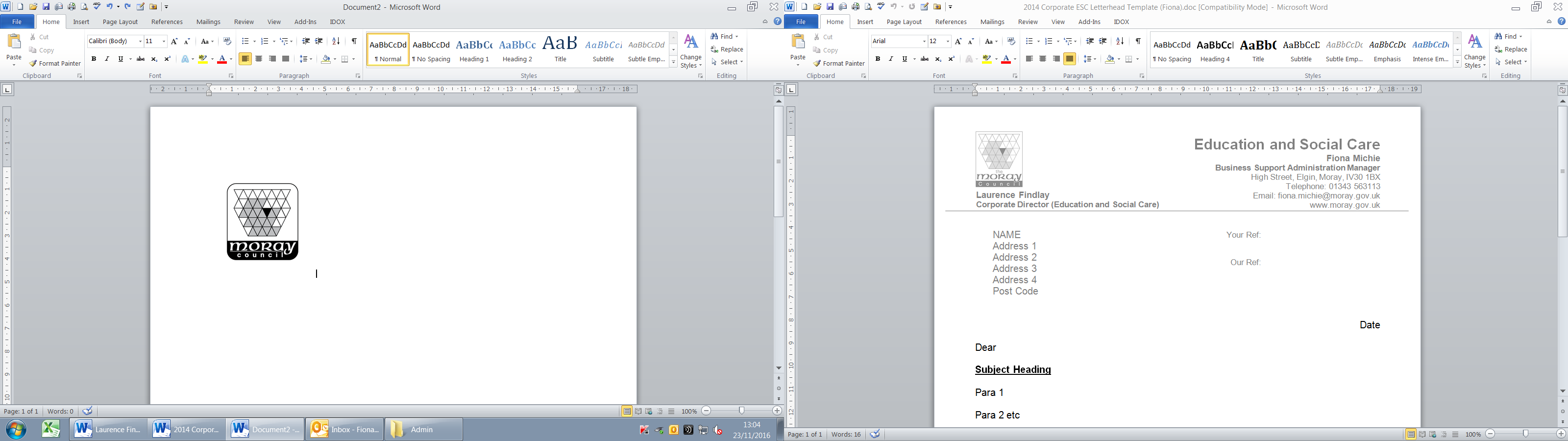 APPLICATION FOR LANDLORD REGISTRATIONUnder the Antisocial Behaviour etc (Scotland) Act 2004Anyone who gives false information on this form, or fails to give information required by this form, is committing an offence which could lead to prosecution.Moray Council will notify you of the outcome of your application.  You must inform the Council of any changes to the details entered on this form at any time while your application is being processed and during the period of Registration.  Registration lasts for 3 years from the date an application is approved.Please note that it is a legal requirement to keep your Registration details up to date. You can do this online at www.landlordregistrationscotland.gov.uk, or by emailing Landlord.registration@moray.gov.uk or by calling Moray Council on 0300 1234 561If your application is refused, your application Fee will not be reimbursed.Failure to Register within 14 days of this letter is a criminal offence and may result in an additional late application charge of £130.00 and a Rent Penalty Notice being served.  The effect of this Notice is that you, and your agents working on your behalf, will not be entitled to claim rent from the tenants of your let property.A report can also be sent to the Procurator Fiscal which can lead to prosecution.Type of ApplicationDiscountAn online application which includes more than 1 Local AuthorityA 50% discount is applied to the principal fee for all online applications, by each Local AuthorityIf any of the properties in an application in the same Local Authority has a HMO licenceA 100% discount of the principal fee is appliedWhere a valid registration or application already exists, and you then apply online to another Local AuthorityA 50% discount is applied to the principal fee on any online applications to other Local Authorities and also on all future renewalsWhere there are joint owners for a property only the first owner (lead owner) pays the principal feeA 100% discount on the principal fee is applied to any additional joint owner applications for that propertyOn an application submitted by a registered Scottish charityA 100% discount is applied to the principal feeType of applicationDiscountIf a property has a current valid HMO licenceA 100% discount is applied to the property feeIf there is more than one owner, and another joint owner has already been charged or paid the Property feeA 100% discount is applied to the property fee for all subsequent joint owner applicationsAddress      (history for last 5 years)PostcodeDate fromDate toPlease begin with the current address:Date of sentence or tribunal judgementThe court or tribunal where your case was heardDescriptionSentence or decisionDateCourtLocal AuthorityWas it you, your tenant or their visitor who was served with the Order?DateLocal  Authority and property addressAwarding bodyDescription or numberDate refused or revokedRefused or revoked by(organisation name)Address and postcode of rental property 1Is this property jointly owned?(see note 2 for important information)           Yes – please provide details below                  NoName and address of joint owner :Joint owner registration number :Is this property a house in multiple occupation (HMO)?(see note 3 for important information)           Yes – please provide details below                  NoHMO Licence number :HMO Licence expiry date :Does this property have a Repairing Standards Enforcement Order (RSEO)?           Yes – please provide details below                  NoRSEO reference number :Does an agent manage this property on your behalf?(see note 4 for important information)           Yes – please provide details below                  NoScottish Letting Agent Registration Number :Name and Address of agent : Address and postcode of rental property 2 (if applicable)Is this property jointly owned?(see note 2 for important information)           Yes – please provide details below                  NoName and address of joint owner :Joint owner registration number :Is this property a house in multiple occupation (HMO)?(see note 3 for important information)           Yes – please provide details below                  NoHMO Licence number :HMO Licence expiry date :Does this property have a Repairing Standards Enforcement Order (RSEO)?           Yes – please provide details below                  NoRSEO reference number :Does an agent manage this property on your behalf?(see note 4 for important information)           Yes – please provide details below                  NoScottish Letting Agent Registration Number :Name and Address of agent : Address and postcode of rental property 3 (if applicable)Is this property jointly owned?(see note 2 for important information)           Yes – please provide details below                  NoName and address of joint owner :Joint owner registration number :Is this property a house in multiple occupation (HMO)?(see note 3 for important information)           Yes – please provide details below                  NoHMO Licence number :HMO Licence expiry date :Does this property have a Repairing Standards Enforcement Order (RSEO)?           Yes – please provide details below                  NoRSEO reference number :Does an agent manage this property on your behalf?(see note 4 for important information)           Yes – please provide details below                  NoScottish Letting Agent Registration Number :Name and Address of agent : Address and postcode of rental property 4 (if applicable)Is this property jointly owned?(see note 2 for important information)           Yes – please provide details below                  NoName and address of joint owner :Joint owner registration number :Is this property a house in multiple occupation (HMO)?(see note 3 for important information)           Yes – please provide details below                  NoHMO Licence number :HMO Licence expiry date :Does this property have a Repairing Standards Enforcement Order (RSEO)?           Yes – please provide details below                  NoRSEO reference number :Does an agent manage this property on your behalf?(see note 4 for important information)           Yes – please provide details below                  NoScottish Letting Agent Registration Number :Name and Address of agent : 